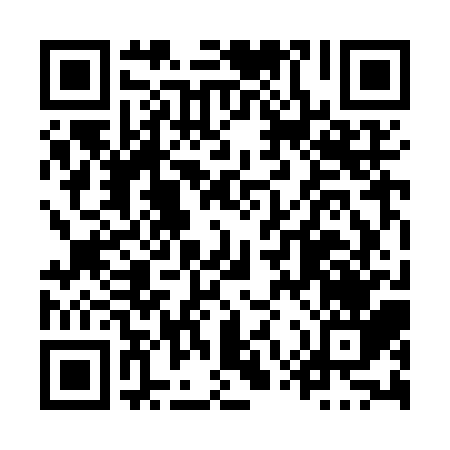 Ramadan times for Harris, Saskatchewan, CanadaMon 11 Mar 2024 - Wed 10 Apr 2024High Latitude Method: Angle Based RulePrayer Calculation Method: Islamic Society of North AmericaAsar Calculation Method: HanafiPrayer times provided by https://www.salahtimes.comDateDayFajrSuhurSunriseDhuhrAsrIftarMaghribIsha11Mon6:006:007:321:205:137:097:098:4112Tue5:585:587:301:205:157:117:118:4313Wed5:555:557:271:205:167:137:138:4514Thu5:535:537:251:195:187:147:148:4715Fri5:505:507:231:195:197:167:168:4916Sat5:485:487:211:195:207:187:188:5117Sun5:455:457:181:185:227:207:208:5318Mon5:435:437:161:185:237:217:218:5519Tue5:405:407:141:185:257:237:238:5620Wed5:385:387:111:185:267:257:258:5821Thu5:355:357:091:175:277:267:269:0022Fri5:335:337:071:175:297:287:289:0223Sat5:305:307:041:175:307:307:309:0424Sun5:285:287:021:165:317:327:329:0625Mon5:255:257:001:165:337:337:339:0826Tue5:235:236:581:165:347:357:359:1027Wed5:205:206:551:155:357:377:379:1228Thu5:175:176:531:155:367:387:389:1429Fri5:155:156:511:155:387:407:409:1630Sat5:125:126:481:155:397:427:429:1831Sun5:105:106:461:145:407:437:439:201Mon5:075:076:441:145:417:457:459:222Tue5:045:046:421:145:437:477:479:243Wed5:025:026:391:135:447:487:489:274Thu4:594:596:371:135:457:507:509:295Fri4:564:566:351:135:467:527:529:316Sat4:534:536:331:135:487:547:549:337Sun4:514:516:301:125:497:557:559:358Mon4:484:486:281:125:507:577:579:379Tue4:454:456:261:125:517:597:599:4010Wed4:424:426:241:115:528:008:009:42